Student Affairs Fieldwork Student Evaluation FormTo be completed by On-Site Supervisor and by student at both midpoint and end of fieldwork placement	The On-Site Supervisor and the Student will each complete one of these forms and share the ratings with each other and the Faculty Supervisor.  The completed evaluation forms will be provided to the Faculty Supervisor upon completion of the Fieldwork.  The same form will be used for both the mid-point and final evaluations.  Please use the following scales during the evaluation process.(H) Highly Meritorious – Learns quickly and is able to utilize new information instinctively.(S) Satisfactory – Takes additional time to learn new information, but is able to utilize the information upon understanding.(L) Less than Satisfactory – Has difficulties learning aspects of the skills required and needs additional support.(NA) – Not applicable to this experience.Mid-Point Evaluation:Final Evaluation: of EducationDepartment of Educational PsychologyIntern Name:      Evaluation Date:      Evaluation Date:      On-Site Supervisor:      Person Filling Out Form:Person Filling Out Form:Faculty Supervisor:      On Site SupervisorSite:      Faculty SupervisorStudent                 Date of Placement:        to       Number of Hours:      Number of Hours:      Mid-pointFinalWork SkillsPlans and organizes time effectivelyProduces accurate, neat, thorough workExpresses self well in oral and written workIs punctual and dependableWorks harmoniously with coworkersResponds well to supervisionAdheres to organization policies and proceduresProfessional SkillsInitial meeting to assess issuesExamples:      Individual student contact, e.g., disciplinary hearing, career advisingExamples:      Group Meetings or presentations, e.g., student advising, clubsExamples:      Assessment, e.g., disciplinary background, admissions paperworkExamples:      Administrative paperworkExamples:      Consultation / Community WorkExamples:      Psycho / Educational Examples, e.g., outreach program planningExamples:      Special Projects as assignedExamples:      Participation in staff meetingsExamples:      Professional DevelopmentExamples:      Utilizes research skills:Examples:      Other skills:Examples:      Other skills:Examples:      Over-All Evaluation:Strengths of the StudentStrengths of the Student1.) 2.) 3.) 4.) 5.) Areas to Improve / Activities to Improve these AreasAreas to Improve / Activities to Improve these Areas1.) 2.) 3.) 4.) 5.) Strengths of the StudentStrengths of the Student1.) 2.) 3.) 4.) 5.) Areas to Improve / Activities to Improve these AreasAreas to Improve / Activities to Improve these Areas1.) 2.) 3.) 4.) 5.) SignaturesStudent: ___________________________________________________________________________Date: ____________On-Site Supervisor: ________________________________________________________________Date: ____________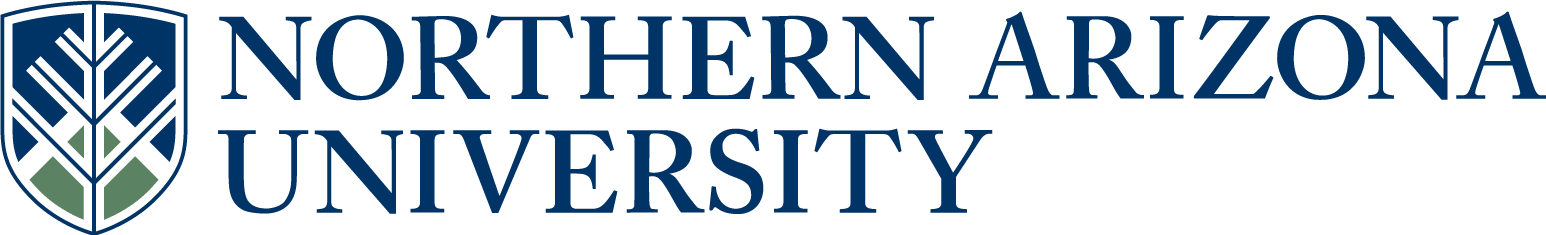 